中華台北特奧會非運動項目(運動員領袖計畫、幼兒運動員計畫)講師培訓實施計畫一、目的	為培養國內非運動項目講師人力，以及推廣特奧融合精神。辦理特奧非運動項目培訓活動，希望透過經驗分享與課程共備方式進行，讓培訓講師對於特奧非運動項目有更深的認識，進而透過自身的經驗與實際的分享，一起推動特奧、支持特奧，共同為促進社會融合而努力。二、經費來源2019國際特奧會聖誕基金(2019 A Very Special Christmas Grant)三、辦理單位	指導單位：國際特奧會東亞區	主辦單位：中華台北特奧會四、活動日期與地點	活動日期：109年1月18日(六)至19日(日)	活動地點：樂億皇家渡假酒店參加資格與服務本次活動為培訓非運動項目講師，參加人數以20名為限。參加培訓之對象與資格，及報名方式如下：自公告日起開始受理報名，報名截止至109年1月10日下午5點止。報名資格（以下條件符合其中一項即可）：目前為本會有效會員即可報名參加。如為本會有效會員，又符合下列條件其中一項以上者，優先錄取。本會現任各委員會之召集人或委員。本會五年內培訓之資深教練（需有本會核發的參加證明）。五年內曾擔任本會辦理各項研習之講師達五場以上。五年內曾參與過本會辦理的青少年項目之指導老師（青少年峰會、融合青少年領袖力培訓)，或特奧幼兒運動員講習之教練（需有本會核發的參加證明）。曾經代表本會參加國際特奧會、國際特奧會東亞區所辦理的青少年項目活動的指導老師。秘書處將審查所有報名者是否符合上項資格，並於109年1月12日，將錄取名單公告於本會網站。經公告錄取名單後，如尚有名額，剩餘名額則由秘書處推薦邀請。學員經培訓後，必須協助本會「青少年項目」與「幼兒運動員計畫」活動，至少2年或2場次。六、辦理方式參加人員由用人單位給予公假辦理。本會提供1/18住宿1晚、保險（300萬意外險＋15萬意外醫療險）、餐食、教材等。本案補助學員全額來回高鐵或台鐵票價，如自行開車者，統一以台鐵自強號票價計算。國內學員報名自即日起至109年1月10日下午5點止。請於期限內前往google表單填寫報名表，截止時間到即不再受理報名。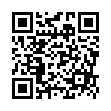 報名表：https://forms.gle/vxKbgWcGLUDBnx6k7或掃描QR Code本案聯絡人：中華台北特奧會 王子培副秘書長，電話：07-3317096七、課程表日期時間活動預計講師1/18（六）10：00-10：20報到、領取資料1/18（六）10：20-10：30開幕式1/18（六）10：30-12：00如何提升個人表達與簡報技巧中華台北特奧會待定1/18（六）12：00-13：30午餐、充電再出發1/18（六）13：30-14：30特奧運動員領袖計畫議題探討-運動員領袖代表選訓機制非運動委員會仲志遠 召集人1/18（六）14：30-14：50休息1/18（六）14：50-16：00特奧運動員領袖計畫實務演練(一)-課程計畫擬定(青少年峰會、融合領袖力培訓)非運動委員會委員魏瑛慧 老師1/18（六）16：00-17：10特奧運動員領袖計畫實務演練(二)-培訓講師試講中華台北特奧會待定1/18（六）17：10-相約明天見11/19（日）08：30-09：00報到、準備上課囉！11/19（日）09：00-10：00特奧幼兒運動員計畫議題探討-成果發表形式討論裁判委員會陳威銓 召集人11/19（日）10：00-11：00特奧幼兒運動員計畫實務演練(一)-課程計畫擬定(講習及培訓課程)裁判委員會陳威銓 召集人11/19（日）11：00-11：10休息11/19（日）11：10-12：00特奧幼兒運動員計畫實務演練(二)-培訓講師試講中華台北特奧會待定11/19（日）12：00-13：30午餐、充電再出發11/19（日）13：30-15：00融合學校的推動與展望公共關係委員會陳淑敏 召集人11/19（日）15：10-16：00非運動項目的未來與展望非運動委員會仲志遠 召集人11/19（日）16：00-16：30綜合座談中華台北特奧會11/19（日）16：30收穫滿滿、平安賦歸